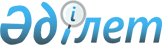 Атырау қаласы бойынша жұмыс орындарына квота белгілеу туралы
					
			Күшін жойған
			
			
		
					Атырау облысы Атырау қалалық әкімдігінің 2012 жылғы 20 маусымдағы № 1006 қаулысы. Атырау облысының Әділет департаментінде 2012 жылғы 26 маусымда № 4-1-166 тіркелді. Күші жойылды - Атырау облысы Атырау қаласы әкімдігінің 2016 жылғы 18 сәуірдегі № 510 қаулысымен      Ескерту. Күші жойылды - Атырау облысы Атырау қаласы әкімдігінің 18.04.2016 № 510 қаулысымен (қол қойылған күнінен бастап күшіне енеді).

      Қазақстан Республикасының 2001 жылғы 23 қаңтардағы "Қазақстан Республикасындағы жергілікті мемлекеттік басқару және өзін-өзі басқару туралы" Заңының 37 бабын басшылыққа алып, 2001 жылғы 23 қаңтардағы "Халықты жұмыспен қамту туралы" Заңының 5 және 7 баптарына сәйкес, қалалық әкімдік ҚАУЛЫ ЕТЕДІ:

      1. Меншік түріне қарамастан Атырау қаласы аумағындағы барлық кәсіпорын, мекеме және ұйымдардағы жұмыс орындары жалпы санының:

      1) орталық атқарушы орган айқындайтын тәртіппен ауыр жұмыстардағы, зиянды, қауіпті еңбек жағдайлары бар жұмыстардағы жұмыс орындарын есепке алмай, жұмыс орындары санының үш пайызы мөлшерінде;

      2) қылмыстық-атқару инспекциясы пробация қызметінің есебінде тұрған адамдар үшін, сондай-ақ бас бостандығынан айыру орындарынан босатылған адамдар үшін және интернаттық ұйымдарды бітіруші кәмелетке толмағандар үшін бір пайыз мөлшерінде жыл сайынғы квота белгіленсін.

      Ескерту. 1-тармаққа өзгеріс енгізілді - Атырау облысы Атырау қалалық әкімдігінің 23.12.2015 № 2316 қаулысымен (жарияланған күнінен кейін күнтізбелік он күн өткен соң қолданысқа енгізіледі).

      2. Осы қаулының орындалуына бақылау жасау қала әкімінің орынбасары А.С. Қарабаеваға жүктелсін.

      3. Осы қаулы әділет органдарында мемлекеттік тіркелген күннен бастап күшіне еніп, алғаш ресми жарияланғаннан кейін күнтізбелік он күн өткен соң қолданысқа енгізіледі және 2012 жылдың 1 қаңтарынан туындаған құқықтық қатынастарға таралады.


					© 2012. Қазақстан Республикасы Әділет министрлігінің «Қазақстан Республикасының Заңнама және құқықтық ақпарат институты» ШЖҚ РМК
				
      Қала әкімі

А.А. Керімов
